CENTEX REPORT for the 1st Year 1979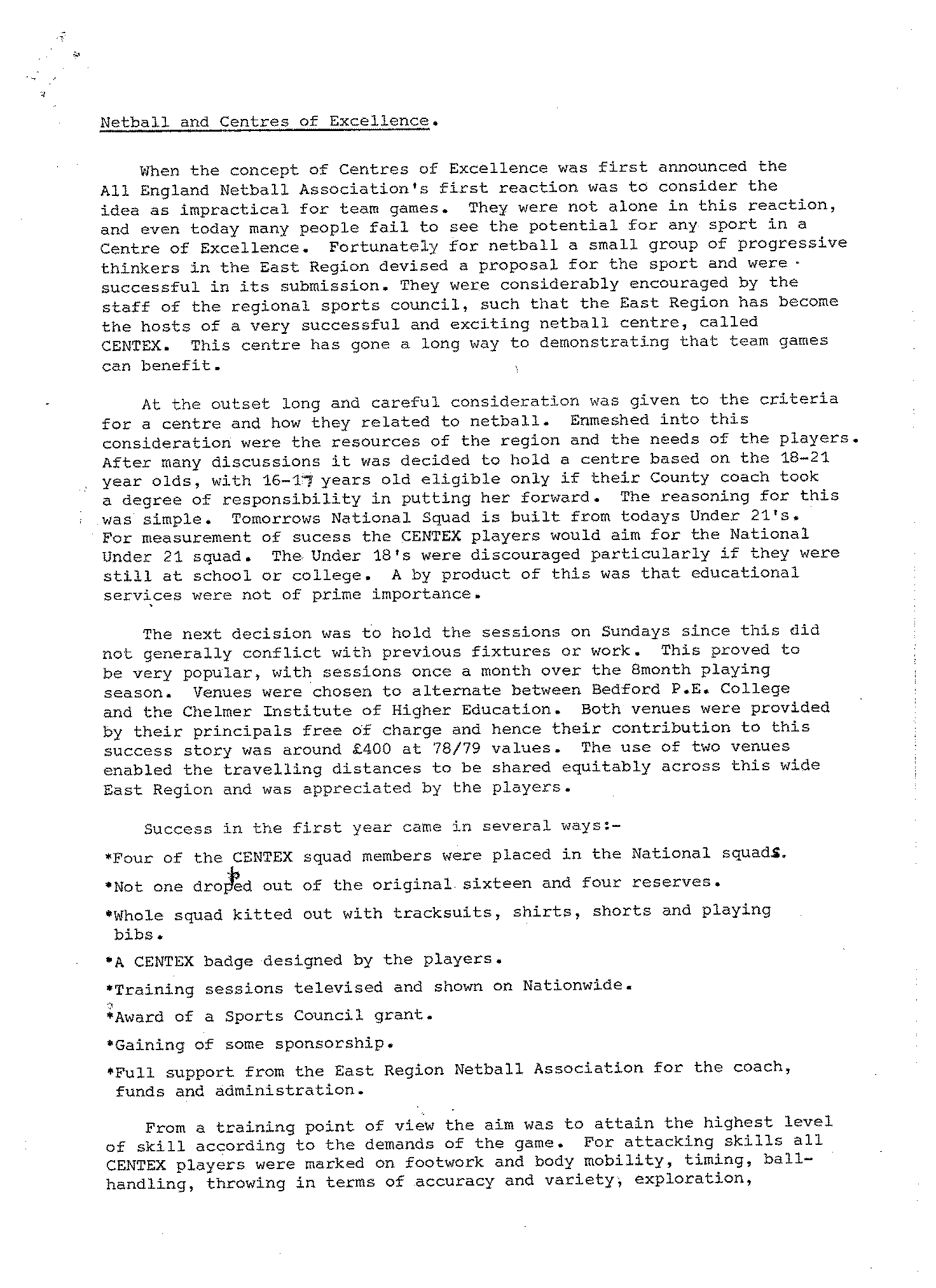 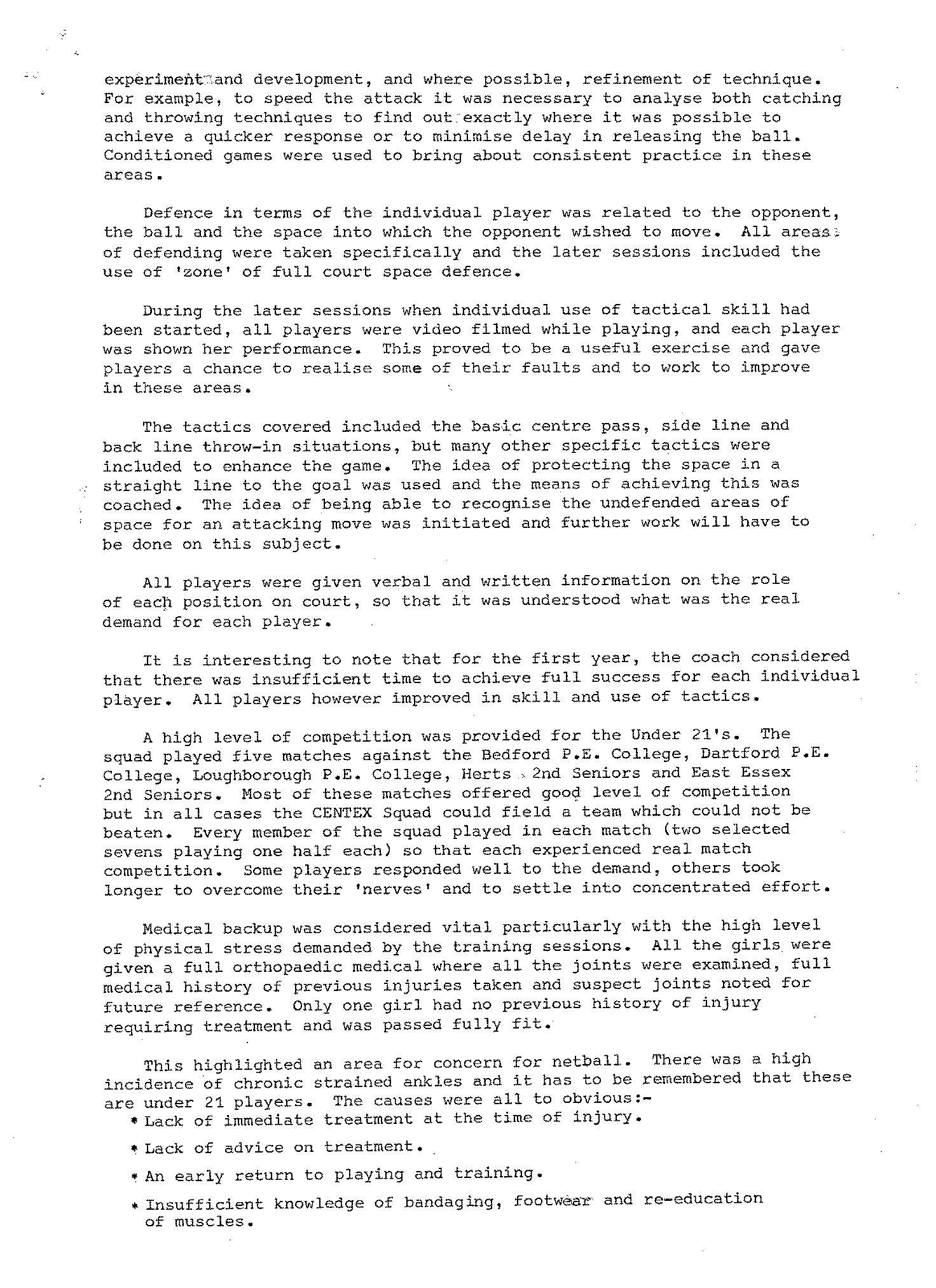 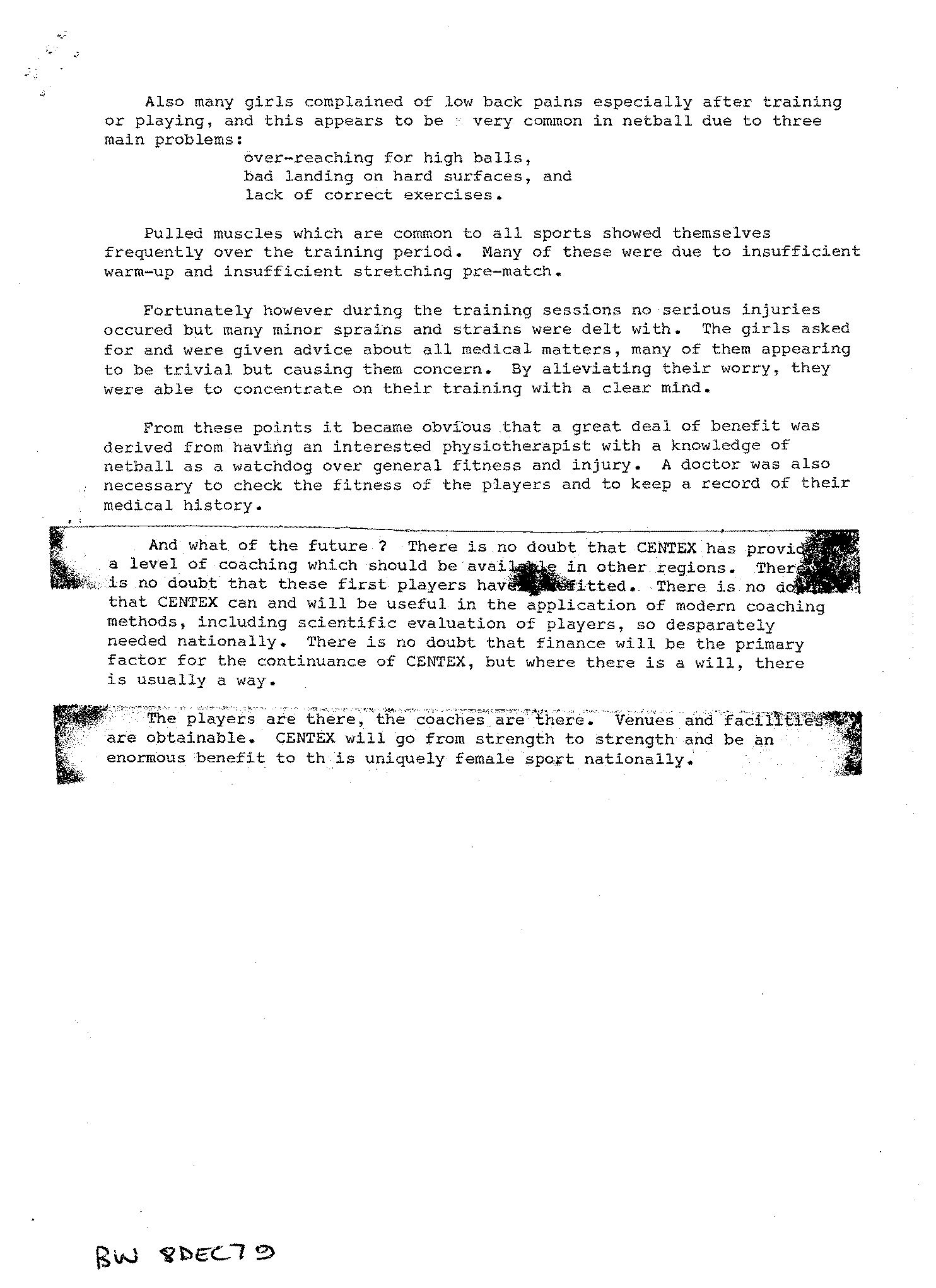 